  OFFICIAL SCHEDULE                                                                                                                                                                   RIGHT OF ADMISSION                                                                       Join us to celebrate our 10th Championship Shows                                RESERVED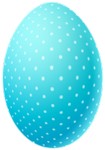 Swartland & West Coast KCs reserve the right to appoint additional judges or reallocate judges’ assignments if necessary.Refreshments will be on sale. |  All judging will be as per catalogue order. |  Setting up of benching will be permitted AFTER rings have been laid – estimated time to be announced on websites. | Ringplans and parking areas will be published. | Please respect the venue rules as we would like to avail of these grounds in the future. |  Please clean up after your dogs and yourselves.- Country atmosphere – country cuisine – country laid-back attitude - Thank you for supporting our shows – please travel home safely and we’ll see you next year!***** Please note that the FCI International Show is judged by one Judge over 3 days *****
Certificates & Grading: Certificates will be issued by the office and critiques will be issued in the ring***** One Championship Show per day runs simultaneously with the FCI Show *****Please join us in the Main Ring at 8.15am on Friday to welcome and introduce our Very Important People.Where times appear below, read ‘not before …’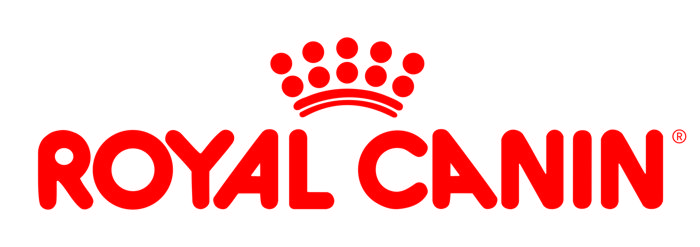 Please note the FCI grouping and alphabetic order – don’t miss your class!THIS SHOW/EVENT WILL BE HELD UNDER THE RULES AND REGULATIONS OF THE KENNEL UNION OF SOUTHERN AFRICA (KUSA)The mating of bitches in the precincts of the show is strictly forbidden. | Puppies under four (4) months are not eligible for competition. | Bitches in season will be permitted to enter the show. | Only members of KUSA shall be entitled to enter dogs in their registered ownership in any Championship Dog Show licensed by KUSA. | The committee reserves the right to appoint alternative judges at its discretion. | The committee reserves the right to withdraw judging contracts and to combine groups. | Conditions attracting immediate disqualification are set out in Reg. 4 of Schedule 4 and Reg. 31 of Schedule. | Please be vigilant and watch out for your belongings. | No cars will be allowed on the fields at any time. | Catering will be available. | All exhibitors/handlers are personally responsible for the control of their dogs at all times and shall be personally liable for any claims which may be made in respect of injuries which may arise or be caused by their dogs. All exhibits must be on leads at all times unless otherwise instructed by a Judge.COVID-19 Protocols and Procedures will be observed at this event.A maximum of 2,000 people will be allowed at the venue at any one time if held outdoors, or 750 attendees if held indoors.All persons attending this event must wear a reusable cloth or sponge face mask, or a disposable surgical mask, except when running while handling a dog in competition. Face shields only are not legal. Any person not wearing a mask will be requested to leave the venue.All attendees must observe social distancing and, whenever feasible, maintain a distance of at least 1.5 metres between themselves and others with whom they don’t cohabit.Sanitiser will be available at the organisers’ office, on all judges’ tables, at ring entrances and in the toilet areas.Please note that by entering and/or attending this event, participants agree to comply with any instructions issued by the COVID-19 Compliance Officers, and that the organisers have the right to request any person who refuses to comply with a request or instruction to leave the venue. Any person found to be non-compliant may also be liable for disciplinary action under Schedule 1 of the KUSA Constitution. The above protocols and procedures are subject to immediate change in the event of either the Alert Level, or the Government regulations pertaining to COVID-19, being varied prior to this event.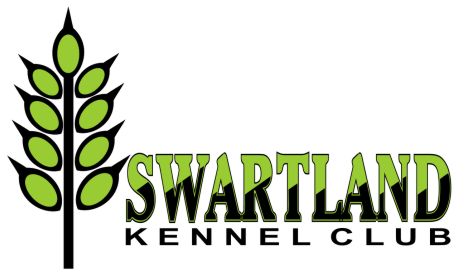 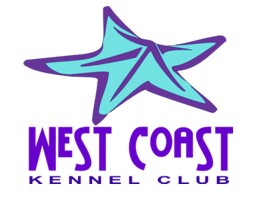 
No entry fee increases!EASTER BUMPER SHOW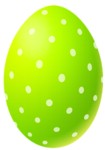 Swartland & West Coast Championship Shows Friday 15, Saturday 16 & Sunday 17 April 2022 - 8.30amMalmesbury Agricultural Showgrounds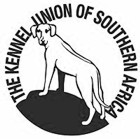 Enquiries:Enquiries:Natalie Nissen: 083 925 4350 : Elrena Stadler:  Whatsapp - 083 457 2659Natalie Nissen: 083 925 4350 : Elrena Stadler:  Whatsapp - 083 457 2659Natalie Nissen: 083 925 4350 : Elrena Stadler:  Whatsapp - 083 457 2659Natalie Nissen: 083 925 4350 : Elrena Stadler:  Whatsapp - 083 457 2659Natalie Nissen: 083 925 4350 : Elrena Stadler:  Whatsapp - 083 457 2659Natalie Nissen: 083 925 4350 : Elrena Stadler:  Whatsapp - 083 457 2659Email entries:Email entries:natb1@telkomsa.net   natb1@telkomsa.net   natb1@telkomsa.net   natb1@telkomsa.net   natb1@telkomsa.net   natb1@telkomsa.net   Entry fees:Entry fees:Championship Shows: R150 per dog per class Baby Puppy: R80 per dog Championship Shows: R150 per dog per class Baby Puppy: R80 per dog Championship Shows: R150 per dog per class Baby Puppy: R80 per dog Championship Shows: R150 per dog per class Baby Puppy: R80 per dog FCI International Show: R150 per dog (dog may only enter one class)  (the decisive date in respect of age is the day of the show)FCI International Show: R150 per dog (dog may only enter one class)  (the decisive date in respect of age is the day of the show)Challenges: (may also enter on the day)Challenges: (may also enter on the day)Owner/Breeder/Handler Challenge: R30 per entry (Friday: see below)“Irish Brace” Fun Challenge: Free (Saturday: see below)Owner/Breeder/Handler Challenge: R30 per entry (Friday: see below)“Irish Brace” Fun Challenge: Free (Saturday: see below)Owner/Breeder/Handler Challenge: R30 per entry (Friday: see below)“Irish Brace” Fun Challenge: Free (Saturday: see below)Owner/Breeder/Handler Challenge: R30 per entry (Friday: see below)“Irish Brace” Fun Challenge: Free (Saturday: see below)Owner/Breeder/Handler Challenge: R30 per entry (Friday: see below)“Irish Brace” Fun Challenge: Free (Saturday: see below)Owner/Breeder/Handler Challenge: R30 per entry (Friday: see below)“Irish Brace” Fun Challenge: Free (Saturday: see below)Handling: (Saturday: see below)Handling: (Saturday: see below)Child Handlers: (8-11 yrs)
Junior Handlers: (11-18 yrs)Child Handlers: (8-11 yrs)
Junior Handlers: (11-18 yrs)Child Handlers: (8-11 yrs)
Junior Handlers: (11-18 yrs)FreeOnly dogs entered at the show may be used in handling classes. Proof of dog entry to accompany handling entry.Only dogs entered at the show may be used in handling classes. Proof of dog entry to accompany handling entry.Championship Shows:Championship Shows:Championship Shows:Championship Shows:FCI International Show:FCI International Show:Breed classes:Breed classes:Baby Puppy (4-6m)*, Minor Puppy (6-9m), Puppy (9-12m), Junior (12-18m), Graduate (18-24m), SA Bred, Veteran (7yrs+), Open, Champion. 
* Baby Puppy not eligible for CC or BOBBaby Puppy (4-6m)*, Minor Puppy (6-9m), Puppy (9-12m), Junior (12-18m), Graduate (18-24m), SA Bred, Veteran (7yrs+), Open, Champion. 
* Baby Puppy not eligible for CC or BOBBaby Puppy (4-6m)*, Minor Puppy (6-9m), Puppy (9-12m), Junior (12-18m), Graduate (18-24m), SA Bred, Veteran (7yrs+), Open, Champion. 
* Baby Puppy not eligible for CC or BOBBaby Puppy (4-6m)*, Minor Puppy (6-9m), Puppy (9-12m), Junior (12-18m), Graduate (18-24m), SA Bred, Veteran (7yrs+), Open, Champion. 
* Baby Puppy not eligible for CC or BOBMinor Puppy (4-6m)Puppy (6-9m)Junior (9-18m)Intermediate (15-24m)Veteran (8+yrs)Open (15m+)Working (15m+) Champion not eligible for CACIB or BOBnot eligible for CACIB or BOBeligible for BOB but not CACIBeligible for CACIB and  BOBeligible for BOB but not CACIBeligible for CACIB and  BOBeligible for CACIB and  BOBeligible for CACIB and  BOBCatalogues:Catalogues:Championship Shows: Group only: R50FCI International Show: Full only: R150 ordered and paid with entry.Championship Shows: Group only: R50FCI International Show: Full only: R150 ordered and paid with entry.Championship Shows: Group only: R50FCI International Show: Full only: R150 ordered and paid with entry.Championship Shows: Group only: R50FCI International Show: Full only: R150 ordered and paid with entry.Working class: Only for those breeds that require a Working dog qualification as per FCI. [Qualification to be attached to entry] If the dog awarded a CACIB is already an International Champion, the CACIB may revert to the RCACIB winner [owner to apply to KUSA]Working class: Only for those breeds that require a Working dog qualification as per FCI. [Qualification to be attached to entry] If the dog awarded a CACIB is already an International Champion, the CACIB may revert to the RCACIB winner [owner to apply to KUSA]Payment methods:Payment methods:EFT preferred or cash deposit.  No cheques, postal orders or registered mail. Please add R30 for cash deposits. Entries must be accompanied with proof of payment. Reference on deposit slip: your surname.EFT preferred or cash deposit.  No cheques, postal orders or registered mail. Please add R30 for cash deposits. Entries must be accompanied with proof of payment. Reference on deposit slip: your surname.EFT preferred or cash deposit.  No cheques, postal orders or registered mail. Please add R30 for cash deposits. Entries must be accompanied with proof of payment. Reference on deposit slip: your surname.EFT preferred or cash deposit.  No cheques, postal orders or registered mail. Please add R30 for cash deposits. Entries must be accompanied with proof of payment. Reference on deposit slip: your surname.EFT preferred or cash deposit.  No cheques, postal orders or registered mail. Please add R30 for cash deposits. Entries must be accompanied with proof of payment. Reference on deposit slip: your surname.EFT preferred or cash deposit.  No cheques, postal orders or registered mail. Please add R30 for cash deposits. Entries must be accompanied with proof of payment. Reference on deposit slip: your surname.Instructions:Instructions:Please use a separate entry form (v.08/2021) for each show, clearly marked with the name and number of each show. (eg. Swartland KC 2; Swartland KC 1; West Coast KC; FCI International)Please use a separate entry form (v.08/2021) for each show, clearly marked with the name and number of each show. (eg. Swartland KC 2; Swartland KC 1; West Coast KC; FCI International)Please use a separate entry form (v.08/2021) for each show, clearly marked with the name and number of each show. (eg. Swartland KC 2; Swartland KC 1; West Coast KC; FCI International)Please use a separate entry form (v.08/2021) for each show, clearly marked with the name and number of each show. (eg. Swartland KC 2; Swartland KC 1; West Coast KC; FCI International)Please use a separate entry form (v.08/2021) for each show, clearly marked with the name and number of each show. (eg. Swartland KC 2; Swartland KC 1; West Coast KC; FCI International)Please use a separate entry form (v.08/2021) for each show, clearly marked with the name and number of each show. (eg. Swartland KC 2; Swartland KC 1; West Coast KC; FCI International)Banking details:Banking details:Swartland Kennel Club: First National Bank – Moorreesburg  Br code: 200111 ; EFT code: 250655Account no: 62302944998Swartland Kennel Club: First National Bank – Moorreesburg  Br code: 200111 ; EFT code: 250655Account no: 62302944998Swartland Kennel Club: First National Bank – Moorreesburg  Br code: 200111 ; EFT code: 250655Account no: 62302944998Swartland Kennel Club: First National Bank – Moorreesburg  Br code: 200111 ; EFT code: 250655Account no: 62302944998West Coast Kennel Club:First National Bank –  Moorreesburg  Br code: 200111 ; EFT code: 250655Account no: 62302937737West Coast Kennel Club:First National Bank –  Moorreesburg  Br code: 200111 ; EFT code: 250655Account no: 62302937737Commercial Stalls:Commercial Stalls:On application to Elrena Stadler – book and pay by closing date of entries. R100 per stall per day. Contact: elrenastadler88@gmail.comOn application to Elrena Stadler – book and pay by closing date of entries. R100 per stall per day. Contact: elrenastadler88@gmail.comOn application to Elrena Stadler – book and pay by closing date of entries. R100 per stall per day. Contact: elrenastadler88@gmail.comOn application to Elrena Stadler – book and pay by closing date of entries. R100 per stall per day. Contact: elrenastadler88@gmail.comOn application to Elrena Stadler – book and pay by closing date of entries. R100 per stall per day. Contact: elrenastadler88@gmail.comOn application to Elrena Stadler – book and pay by closing date of entries. R100 per stall per day. Contact: elrenastadler88@gmail.comVet on Call:Vet on Call: – (022) 482 2399 or Emergency 079 978 3947 – (022) 482 2399 or Emergency 079 978 3947 – (022) 482 2399 or Emergency 079 978 3947 – (022) 482 2399 or Emergency 079 978 3947 – (022) 482 2399 or Emergency 079 978 3947 – (022) 482 2399 or Emergency 079 978 3947Chairman / Show Manager:Chairman / Show Manager:Joy McFarlane 083 458 2438Joy McFarlane 083 458 2438Vice-Chairmen:Vice-Chairmen:Janet Wang (SW) & Anja le Roux (WC)Janet Wang (SW) & Anja le Roux (WC)Chairman / Show Manager:Chairman / Show Manager:Joy McFarlane 083 458 2438Joy McFarlane 083 458 2438Secretary:Secretary:Elrena Stadler 083 457 2659Elrena Stadler 083 457 2659Covid Compliance Officer:Covid Compliance Officer:Elrena Stadler083 457 2659Elrena Stadler083 457 2659Deputy:Deputy:Anja le Roux 082 218 8014Anja le Roux 082 218 8014Order of judging:Order of judging:Championship Show: Breed: BOB, RBOB, BP, BJ, BV, BBP; Group: BBP, BV, BJ, BP, Group Finals: BBPIS, BVIS, BJIS, BPIS, BISChampionship Show: Breed: BOB, RBOB, BP, BJ, BV, BBP; Group: BBP, BV, BJ, BP, Group Finals: BBPIS, BVIS, BJIS, BPIS, BISChampionship Show: Breed: BOB, RBOB, BP, BJ, BV, BBP; Group: BBP, BV, BJ, BP, Group Finals: BBPIS, BVIS, BJIS, BPIS, BISChampionship Show: Breed: BOB, RBOB, BP, BJ, BV, BBP; Group: BBP, BV, BJ, BP, Group Finals: BBPIS, BVIS, BJIS, BPIS, BISFCI International Show: Breed:  BOB, RBOB, BMP, BP, BJ, BV.  Group:  BMP, BV, BJ, BP, Group Finals: BMPIS, BVIS, BJIS, BPIS, BISFCI International Show: Breed:  BOB, RBOB, BMP, BP, BJ, BV.  Group:  BMP, BV, BJ, BP, Group Finals: BMPIS, BVIS, BJIS, BPIS, BISFriday 15 April 2022 Friday 15 April 2022 On completion of all Groups and the day’s FCI International judging, please meet us at the Main Ring for:Owner/Breeder/Handler Challenge* :  Judge: Mr Gérard Robinson* The dog being shown must have been bred by, is owned by, and handled by the same exhibitor.On completion of all Groups and the day’s FCI International judging, please meet us at the Main Ring for:Owner/Breeder/Handler Challenge* :  Judge: Mr Gérard Robinson* The dog being shown must have been bred by, is owned by, and handled by the same exhibitor.Championship Finals: BBPIS, BVIS, BJIS, BPIS, BIS  :  Judge: Dr Apiwut KasemsantaChampionship Finals: BBPIS, BVIS, BJIS, BPIS, BIS  :  Judge: Dr Apiwut KasemsantaSaturday 16 April 2022 Saturday 16 April 2022 On completion of all Groups and the day’s FCI International judging, please meet us at the Main Ring for:Child / Junior Handlers  :  Judge: Mrs Jenny HubbardThe Irish Brace Fun Challenge*  :  Judges: Dr Apiwut Kasemsanta & Dr Passiri Nisalak* Two dogs not even remotely similar in size and appearance, owned by anyone, handled by anyone who reckons they can get the pair around the ring in some semblance of order. A Great Dane and a Dachshund, perhaps? Dignity of handling not essential.On completion of all Groups and the day’s FCI International judging, please meet us at the Main Ring for:Child / Junior Handlers  :  Judge: Mrs Jenny HubbardThe Irish Brace Fun Challenge*  :  Judges: Dr Apiwut Kasemsanta & Dr Passiri Nisalak* Two dogs not even remotely similar in size and appearance, owned by anyone, handled by anyone who reckons they can get the pair around the ring in some semblance of order. A Great Dane and a Dachshund, perhaps? Dignity of handling not essential.Championship Finals: BBPIS, BVIS, BJIS, BPIS, BIS  :  Judge: Mrs Jenny HubbardChampionship Finals: BBPIS, BVIS, BJIS, BPIS, BIS  :  Judge: Mrs Jenny HubbardSunday 17 April 2022 Sunday 17 April 2022 Sunday 17 April 2022 On completion of all Groups and the day’s FCI International judging, please meet us at the Main Ring for:On completion of all Groups and the day’s FCI International judging, please meet us at the Main Ring for:On completion of all Groups and the day’s FCI International judging, please meet us at the Main Ring for:FCI International Finals: BMPIS, BVIS, BJIS, BPIS, BIS  :  Judge: Dr Passiri NisalakFCI International Finals: BMPIS, BVIS, BJIS, BPIS, BIS  :  Judge: Dr Passiri NisalakFCI International Finals: BMPIS, BVIS, BJIS, BPIS, BIS  :  Judge: Dr Passiri NisalakChampionship Finals: BBPIS, BVIS, BJIS, BPIS, BIS  :  Judge: Mr Gérard RobinsonChampionship Finals: BBPIS, BVIS, BJIS, BPIS, BIS  :  Judge: Mr Gérard RobinsonChampionship Finals: BBPIS, BVIS, BJIS, BPIS, BIS  :  Judge: Mr Gérard RobinsonGRAND BEST IN SHOW
The Best in Show winners from all four shows will compete for Grand Best in ShowGRAND BEST IN SHOW
The Best in Show winners from all four shows will compete for Grand Best in ShowGRAND BEST IN SHOW
The Best in Show winners from all four shows will compete for Grand Best in ShowJudges: Dr Apiwut Kasemsanta, Mrs Jenny Hubbard, Dr Passiri NisalakJudges: Dr Apiwut Kasemsanta, Mrs Jenny Hubbard, Dr Passiri NisalakReferee: Mr Gérard RobinsonFriday 15 April 2022Friday 15 April 2022Friday 15 April 20228.30amGroup 3 
Airedale Terrier, American Staffordshire Terrier, Australian Terrier,  Australian Silky Terrier, Bedlington Terrier, Border Terrier, Bull Terrier, Bull Terrier (Miniature), Cairn Terrier,  CzechTerrier, Dandie Dinmont Terrier, Fox Terrier (Smooth), Fox Terrier (Wire), Irish Glen of  Imaal Terrier, Irish Soft Coated Wheaten Terrier, Irish Terrier, Jack Russell Terrier, Kerry Blue Terrier, Lakeland Terrier, Manchester Terrier, Norfolk Terrier, Norwich Terrier, Parson Russell Terrier, Scottish Terrier, Sealyham Terrier, Skye Terrier, Staffordshire Bull Terrier, Welsh Terrier, West Highland White Terrier, Yorkshire Terrier.followed byGroup 10Afghan Hound, Azawakh, Borzoi, Deerhound, Greyhound, Irish Wolfhound, Italian Greyhound, Saluki, Sloughi, Spanish Greyhound, Whippet.followed byGroup 6 American English Coonhound, Basset Fauve de Bretagne, Basset Griffon Vendeen (Petit), Basset Hound, Bavarian Mountain Scent Hound, Beagle, Bloodhound, Bluetick Coonhound, Coarse-haired Styrian Hound, Dalmatian, English Foxhound, Grand Basset Griffon Vendeen, Hamiltonstovare, Hanovarian Scent Hound, Norman Artesien Basset, Otterhound, Rhodesian Ridgeback.12.00pmGroup 5 
Alaskan Malamute, American Akita, Basenji, Chow Chow, Finnish Lapponian Dog, Finnish Spitz; German Spitz (Mittel), Ibizan Podenco, Japanese Spitz, Keeshond, Norwegian Buhund, Norwegian Elkhound, Peruvian Hairless Dog, Pharaoh Hound, Pomeranian, Samoyed, Shiba, Siberian Husky, Thai Ridgeback Dog, Xoloitzcuintle (Intermediate), Xoloitzcuintle (Miniature), Xoloitzcuintle (Standard).followed byGroup 7Auvergne Pointer, Bohemian Wire-haired Pointing Griffon, Brittany Spaniel, English Setter, German Short-haired Pointer, German Wire-haired Pointing Dog, Gordon Setter, Hungarian Vizsla, Hungarian Wire Haired Pointer, Irish Red & White Setter, Irish Setter, Italian Pointing Dog, Kleiner Münsterlander, Large Münsterlander, Pointer, Italian Spinone , Stabijhoun, Weimaraner, Wirehaired Slovakian Pointer.Saturday 16 April 2022Saturday 16 April 2022Saturday 16 April 20228.30amGroup 9Bichon Frisé, Bolognese, Boston Terrier, Cavalier King Charles Spaniel, Chihuahua (Long Coat), Chihuahua (Smooth Coat), Chinese Crested Dog, Coton de Tulear, French Bulldog, Griffon Belge, Griffon Bruxellois, Havanese, Japanese Chin, King Charles Spaniel, Lhasa Apso, Löwchen, Maltese, Papillon, Pekingese, Petit Brabancon, Poodle (Medium), Poodle (Miniature), Poodle (Standard),  Poodle (Toy), Pug,  Shih Tzu, Tibetan Terrier, Tibetan Spaniel12.00pmGroup 1 Australian Cattle Dog, Australian Kelpie, Australian Shepherd, Bearded Collie, Beauce Sheep Dog, Belgian Shepherd Dog (Groenendal), Belgian Shepherd Dog (Laekenois), Belgian Shepherd Dog (Malinois), Belgian Shepherd Dog (Tervueren), Border Collie, Bouvier des Flandres, Briard, Bergamasco Shepherd Dog, Collie (Rough),  Collie (Smooth), Dutch Shepherd Dog, German Shepherd Dog (Lang Stokhaar), German Shepherd Dog (Stokhaar), Komondor, Kuvasz, Lancashire Heeler, Maremma and the Abruzzes Sheepdog, Mudi, Old English Sheepdog, Picardy Sheepdog, Polish Lowland Sheepdog, Puli, Pumi, Pyrenean Sheepdog (Long Haired), Schipperke, Shetland Sheepdog, Welsh Corgi (Cardigan), Welsh Corgi (Pembroke), White Swiss Shepherd.followed byGroup 4 Dachshund (Miniature Long Haired), Dachshund (Rabbit Long Haired), Dachshund (Standard Long Haired), Dachshund (Miniature Smooth Haired), Dachshund (Rabbit Smooth Haired), Dachshund (Standard Smooth Haired), Dachshund (Miniature Wire Haired), Dachshund (Rabbit Wire Haired), Dachshund (Standard Wire Haired).Sunday 17 April 2022Sunday 17 April 2022Sunday 17 April 20228.30amGroup 8 Irish Water Spaniel, Nederlandse Kooikerhondje, Retriever (Chesapeake Bay) Retriever (Curly Coat), Retriever (Flat Coat), Retriever (Golden), Retriever (Labrador), Romagna Water Dog, Spaniel (American Cocker), Spaniel (Clumber), Spaniel (Cocker), Spaniel (English Springer), Spaniel (Field), Spaniel (Sussex), Spaniel (Welsh Springer), Water Dog (Portuguese)12.00pmGroup 2Affenpinscher, Appenzel Cattle Dog, Bernese Mountain Dog, Boxer, Bulldog, Bullmastiff, Caucasian Shepherd Dog, Central Asia Shepherd Dog, Dobermann, Dogo Argentino, Dogue de Bordeaux, Estrela Mountain Dog, Fila Brasileiro, German Pinscher, Giant Schnauzer, Great Dane, Great Swiss Mountain Dog, Greenland Dog, Hovawart, Italian Cane Corso, Kangal Shepherd Dog, Landseer ECT, Leonberger, Mastiff, Miniature Pinscher, Miniature Schnauzer, Neapolitan Mastiff, Newfoundland, Pyrenean Mountain Dog, Rottweiler, Russian Black Terrier, Saint Bernard, Schnauzer, Shar Pei, Tibetan Mastiff, Tosa.